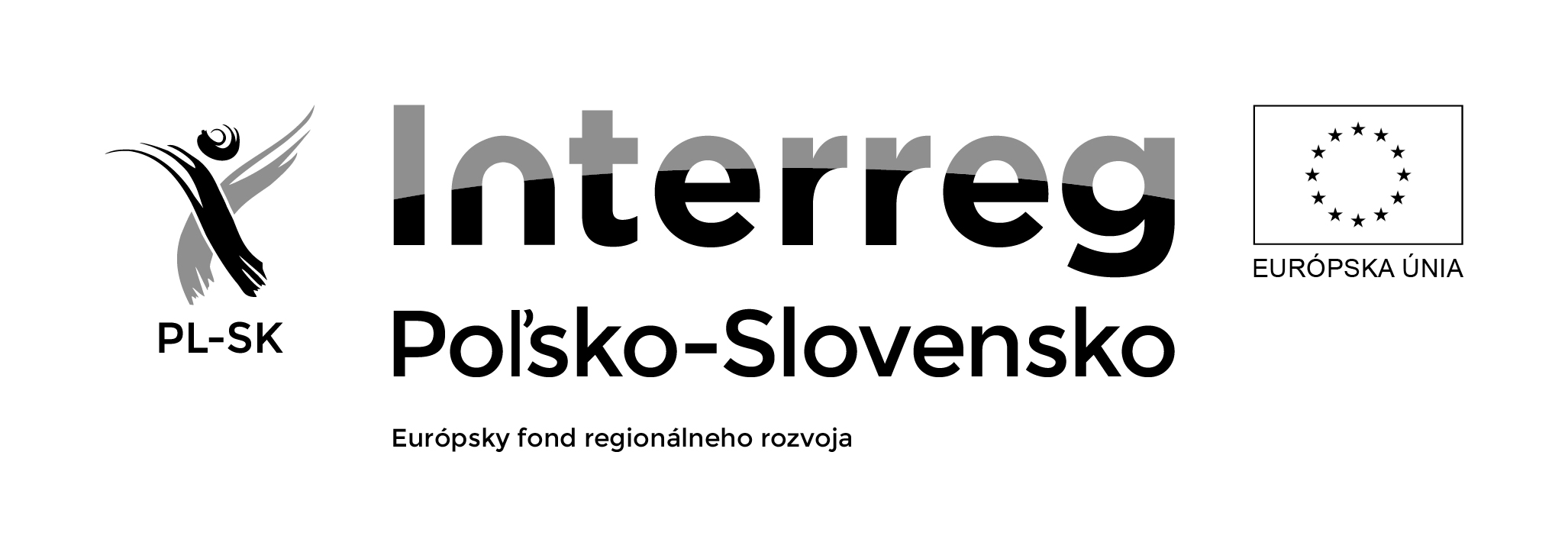 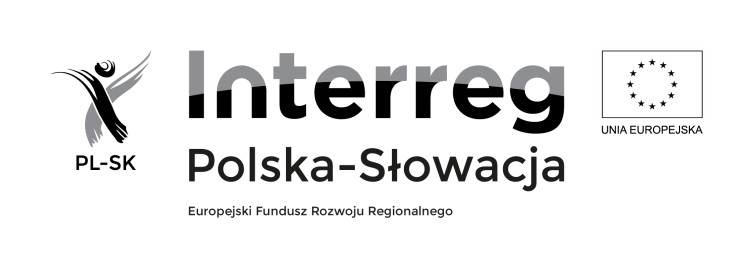 OFERTA WSPÓŁPRACY/PONUKA SPOLUPRÁCEPoszukiwanie partnera do projektu w ramach programu Interreg Polska-Słowacja/Vyhľadávanie partnerov k projektom v rámci Programu Interreg V-A Poľsko-Slovensko 2014 - 2020ORIENTACYJNE DANE DOTYCZĄCE PLANOWANEGO PROJEKTU/ORIENTAČNÉ ÚDAJE TÝKAJÚCE SA PLÁNOVANÉHO PROJEKTUORIENTACYJNE DANE DOTYCZĄCE PLANOWANEGO PROJEKTU/ORIENTAČNÉ ÚDAJE TÝKAJÚCE SA PLÁNOVANÉHO PROJEKTUZakres tematyczny/ tematický rozsah I OS PRIORYTETOWA 
Ochrona i rozwój dziedzictwa przyrodniczego i kulturowego obszaru pogranicza/          PRIORITNÁ OS 1.           Ochrana a rozvoj prírodného a kultúrneho dedičstva cezhraničného územiaZakres tematyczny/ tematický rozsah Budowa lub modernizacja transgranicznej infrastruktury rekreacyjnej w pobliżu instytucji kultury, zabytków, parków krajobrazowych i narodowych stanowiących część transgranicznych szlaków turystycznych/Výstavba alebo modernizácia cezhraničnej infraštruktúry cestovného ruchu  v blízkosti kultúrnych inštitúcií, pamätihodností, chránených krajinných oblastí a národných parkov, ktoré sú súčasťou cezhraničných turistických trás;Zakres tematyczny/ tematický rozsah Odnowa i prace konserwatorskie oraz modernizacja obiektów dziedzictwa  kulturowego znajdujących się na transgranicznych szlakach turystycznych, w tym w zakresie efektywności energetycznej/Reštaurátorské a  konzervačné práce a modernizácia objektov kultúrneho dedičstva nachádzajúcich sa pozdĺž cezhraničných turistických trás, vrátane  energetickej efektívnosti;Zakres tematyczny/ tematický rozsah Programy współpracy między instytucjami, w tym wzajemna wymiana zabytków ruchomych i muzealiów/Programy spolupráce medzi inštitúciami, vrátane spoločnej výmeny hnuteľného kultúrneho majetku;Zakres tematyczny/ tematický rozsah Nawiązanie i rozwój transgranicznej współpracy międzysektorowej na rzecz dziedzictwa obszaru pogranicza/Vytvorenie a rozvoj cezhraničnej medzisektorovej spolupráce týkajúcej sa  dedičstva cezhraničného územia;Zakres tematyczny/ tematický rozsah Opracowanie i wdrażanie wspólnych transgranicznych standardów i wytycznych w zakresie ochrony i zachowania dziedzictwa kulturowego i przyrodniczego/Rozvoj a implementácia spoločných cezhraničných štandardov a nariadení  v oblasti ochrany a starostlivosti o kultúrne 
a prírodné dedičstvo;Zakres tematyczny/ tematický rozsah Wspólne transgraniczne działania edukacyjne promujące dziedzictwo kulturowe i przyrodnicze/Spoločné cezhraničné vzdelávacie aktivity zamerané na propagáciu kultúrneho 
a prírodného dedičstva;Zakres tematyczny/ tematický rozsah Działania na rzecz integracji transgranicznej i budowania wspólnej tożsamości/Podpora cezhraničnej integrácie a  budovanie spoločnej identity;Zakres tematyczny/ tematický rozsah Działania edukacyjne w dziedzinie zarządzania ryzykiem i bezpieczeństwem/Vzdelávacie aktivity v oblasti riadenia rizík a  bezpečnosti;Zakres tematyczny/ tematický rozsah Wspólne szkolenia dla przewodników, konserwatorów i przedstawicieli instytucji zaangażowanych w działania na rzecz ochrony dziedzictwa przyrodniczego i kulturowego pogranicza/Spoločné školenia pre sprievodcov, reštaurátorov a zástupcov inštitúcií  zapojených do aktivít súvisiacich s ochranou kultúrneho a prírodného dedičstva pohraničia;Zakres tematyczny/ tematický rozsah Wspólna transgraniczna promocja realizowana w celu promocji atrakcji przyrodniczych 
i kulturalnych terenu pogranicza i zwiększenia liczby ich odwiedzin/Spoločná cezhraničná podpora kultúrneho a prírodného dedičstva cezhraničného územia s cieľom jeho propagácie a zvýšenia návštevnosti;Zakres tematyczny/ tematický rozsah Wykorzystanie narzędzi teleinformatycznych do zachowania i promowania zasobów dziedzictwa kulturowego i przyrodniczego/Využitie nástrojov IT na starostlivosť a podporu pre spoločné zdroje kultúrneho a prírodného dedičstva;Zakres tematyczny/ tematický rozsah Działania na rzecz wspólnej ochrony środowiska naturalnego/Aktivity v prospech spoločnej ochrany prírodného prostredia.Zakres tematyczny/ tematický rozsah III OS PRIORYTETOWA
Rozwój edukacji transgranicznej i uczenia się przez całe życiePRIORITNÁ OS 3 - Rovoj cezhraničného a celoživotného vzdelávaniaZakres tematyczny/ tematický rozsah Wspólne transgraniczne programy i inicjatywy dla uczniów i nauczycieli w placówkach edukacji specjalistycznej i zawodowej/ Spoločné programy/ iniciatívy cezhraničnej výmeny a vzdelávania pre  študentov a učiteľov v sektore vzdelávacích inštitúcií  profesijnej a odbornej prípravy;Zakres tematyczny/ tematický rozsah   Wspólne opracowanie i promocja oferty edukacji specjalistycznej i zawodowej/   Spoločná príprava a propagácia ponuky profesijného a odborného vzdelania;Zakres tematyczny/ tematický rozsah Realizacja transgranicznych działań wspierających tzw. włączenie społeczne i partycypację społeczną, scalających obszar pogranicza jako obszar funkcjonalny/ Implementácia cezhraničných aktivít zameraných na podporu sociálnej integrácie a účasti obyvateľov;Zakres tematyczny/ tematický rozsah Transgraniczna wymiana dobrych praktyk/ Cezhraničná výmena dobrej praxe;Zakres tematyczny/ tematický rozsah Działania mające na celu określenie potrzeb w kontekście edukacji specjalistycznej i zawodowej/Aktivity zamerané na identifikáciu potrieb profesijného a odborného vzdelávania.Opis projektu- planowane najważniejsze działania /Popis projektu – planované najdôležitejšie aktivityOpis projektu- planowane najważniejsze działania /Popis projektu – planované najdôležitejšie aktivityPrzewidywany czas realizacji projektu (od –do)/Predpokladaný dátum začatia a ukončena projektu (od-do)Planowany, orientacyjny budżet projektu/ Planovaný orientačný rozpočet projektuOczekiwania wobec poszukiwanego partnera /Očakávania týkajúce sa hľadaného partneraOczekiwania wobec poszukiwanego partnera /Očakávania týkajúce sa hľadaného partneraDANE WNIOSKODAWCY/ÚDAJE ŽIADATEĽADANE WNIOSKODAWCY/ÚDAJE ŽIADATEĽADANE WNIOSKODAWCY/ÚDAJE ŽIADATEĽADANE WNIOSKODAWCY/ÚDAJE ŽIADATEĽADANE WNIOSKODAWCY/ÚDAJE ŽIADATEĽANazwaNazwaNázovUlica, numer budynkuUlica, numer budynkuUlica, Popisné číslo Miejscowość, kod pocztowyMiejscowość, kod pocztowyPoštové smerové číslo:Forma prawnaForma prawnaPrávna formaOSOBA DO KONTAKTU/KONTAKTNÁ OSOBAOSOBA DO KONTAKTU/KONTAKTNÁ OSOBAOSOBA DO KONTAKTU/KONTAKTNÁ OSOBAOSOBA DO KONTAKTU/KONTAKTNÁ OSOBAOSOBA DO KONTAKTU/KONTAKTNÁ OSOBAImię i nazwiskoMeno a priezviskoMeno a priezviskoStanowiskoFunkciaFunkciaTelefonTelefónTelefónEmailE-mailE-mailOŚWIADCZENIE/VYHLÁSENIEOŚWIADCZENIE/VYHLÁSENIEOŚWIADCZENIE/VYHLÁSENIEOŚWIADCZENIE/VYHLÁSENIEOŚWIADCZENIE/VYHLÁSENIEPrzyjmuje do wiadomości, że/ Beriem na vedomie, že: Administratorem danych osobowych jest Euroregion Beskidy/Żyliński Samosprawny Kraj. Dane osobowe przetwarzane są wyłącznie w celu umożliwienia nawiązania współpracy/partnerstwa dla projektu planowanego do realizacji w ramach programu Interreg V-A Polska-Słowacja. Dane te mogą być powierzane instytucjom zaangażowanym we wdrażanie programu oraz potencjalnym beneficjentom programu./ Správcom osobných údajov je Euroregion Beskidy/Žilinský Samosprávny Kraj Údaje osobne sa spracúvajú výhradne na účel umožnenia nadviazania spolupráce/partnerstva pre projekt, ktorého realizácia sa plánuje v rámci programu Interreg V-A Poľsko-Slovensko. Tieto údaje sa môžu poskytovať inštitúciám zapojeným do implementácie programu a potenciálnym prijímateľom programu.Zgodnie z art. 32 ustawy o ochronie danych osobowych przysługuje Pani/Panu prawo dostępu do treści swoich danych oraz ich poprawiania. Podanie powyższych danych jest dobrowolne, aczkolwiek odmowa ich podania jest równoznaczna z brakiem możliwości rozpatrzenia niniejszej aplikacji./V súlade s článkom 32 zákona o ochrane osobných údajov máte právo na prístup k obsahu svojich údajov a ich opravu. Poskytnutie týchto údajov je dobrovoľné, odmietnutie ich poskytnutia však znamená, že túto žiadosť nebude možné posúdiť.W przypadku podania nie swoich danych osobowych w ofercie, wnioskodawca zobowiązany jest do posiadania podstawy prawnej ich przekazania./V prípade, ak žiadateľ uvedie v ponuke iné ako vlastné osobné údaje, musí mať právny základ pre poskytnutie takýchto údajov.Przyjmuje do wiadomości, że/ Beriem na vedomie, že: Administratorem danych osobowych jest Euroregion Beskidy/Żyliński Samosprawny Kraj. Dane osobowe przetwarzane są wyłącznie w celu umożliwienia nawiązania współpracy/partnerstwa dla projektu planowanego do realizacji w ramach programu Interreg V-A Polska-Słowacja. Dane te mogą być powierzane instytucjom zaangażowanym we wdrażanie programu oraz potencjalnym beneficjentom programu./ Správcom osobných údajov je Euroregion Beskidy/Žilinský Samosprávny Kraj Údaje osobne sa spracúvajú výhradne na účel umožnenia nadviazania spolupráce/partnerstva pre projekt, ktorého realizácia sa plánuje v rámci programu Interreg V-A Poľsko-Slovensko. Tieto údaje sa môžu poskytovať inštitúciám zapojeným do implementácie programu a potenciálnym prijímateľom programu.Zgodnie z art. 32 ustawy o ochronie danych osobowych przysługuje Pani/Panu prawo dostępu do treści swoich danych oraz ich poprawiania. Podanie powyższych danych jest dobrowolne, aczkolwiek odmowa ich podania jest równoznaczna z brakiem możliwości rozpatrzenia niniejszej aplikacji./V súlade s článkom 32 zákona o ochrane osobných údajov máte právo na prístup k obsahu svojich údajov a ich opravu. Poskytnutie týchto údajov je dobrovoľné, odmietnutie ich poskytnutia však znamená, že túto žiadosť nebude možné posúdiť.W przypadku podania nie swoich danych osobowych w ofercie, wnioskodawca zobowiązany jest do posiadania podstawy prawnej ich przekazania./V prípade, ak žiadateľ uvedie v ponuke iné ako vlastné osobné údaje, musí mať právny základ pre poskytnutie takýchto údajov.Przyjmuje do wiadomości, że/ Beriem na vedomie, že: Administratorem danych osobowych jest Euroregion Beskidy/Żyliński Samosprawny Kraj. Dane osobowe przetwarzane są wyłącznie w celu umożliwienia nawiązania współpracy/partnerstwa dla projektu planowanego do realizacji w ramach programu Interreg V-A Polska-Słowacja. Dane te mogą być powierzane instytucjom zaangażowanym we wdrażanie programu oraz potencjalnym beneficjentom programu./ Správcom osobných údajov je Euroregion Beskidy/Žilinský Samosprávny Kraj Údaje osobne sa spracúvajú výhradne na účel umožnenia nadviazania spolupráce/partnerstva pre projekt, ktorého realizácia sa plánuje v rámci programu Interreg V-A Poľsko-Slovensko. Tieto údaje sa môžu poskytovať inštitúciám zapojeným do implementácie programu a potenciálnym prijímateľom programu.Zgodnie z art. 32 ustawy o ochronie danych osobowych przysługuje Pani/Panu prawo dostępu do treści swoich danych oraz ich poprawiania. Podanie powyższych danych jest dobrowolne, aczkolwiek odmowa ich podania jest równoznaczna z brakiem możliwości rozpatrzenia niniejszej aplikacji./V súlade s článkom 32 zákona o ochrane osobných údajov máte právo na prístup k obsahu svojich údajov a ich opravu. Poskytnutie týchto údajov je dobrovoľné, odmietnutie ich poskytnutia však znamená, že túto žiadosť nebude možné posúdiť.W przypadku podania nie swoich danych osobowych w ofercie, wnioskodawca zobowiązany jest do posiadania podstawy prawnej ich przekazania./V prípade, ak žiadateľ uvedie v ponuke iné ako vlastné osobné údaje, musí mať právny základ pre poskytnutie takýchto údajov.Przyjmuje do wiadomości, że/ Beriem na vedomie, že: Administratorem danych osobowych jest Euroregion Beskidy/Żyliński Samosprawny Kraj. Dane osobowe przetwarzane są wyłącznie w celu umożliwienia nawiązania współpracy/partnerstwa dla projektu planowanego do realizacji w ramach programu Interreg V-A Polska-Słowacja. Dane te mogą być powierzane instytucjom zaangażowanym we wdrażanie programu oraz potencjalnym beneficjentom programu./ Správcom osobných údajov je Euroregion Beskidy/Žilinský Samosprávny Kraj Údaje osobne sa spracúvajú výhradne na účel umožnenia nadviazania spolupráce/partnerstva pre projekt, ktorého realizácia sa plánuje v rámci programu Interreg V-A Poľsko-Slovensko. Tieto údaje sa môžu poskytovať inštitúciám zapojeným do implementácie programu a potenciálnym prijímateľom programu.Zgodnie z art. 32 ustawy o ochronie danych osobowych przysługuje Pani/Panu prawo dostępu do treści swoich danych oraz ich poprawiania. Podanie powyższych danych jest dobrowolne, aczkolwiek odmowa ich podania jest równoznaczna z brakiem możliwości rozpatrzenia niniejszej aplikacji./V súlade s článkom 32 zákona o ochrane osobných údajov máte právo na prístup k obsahu svojich údajov a ich opravu. Poskytnutie týchto údajov je dobrovoľné, odmietnutie ich poskytnutia však znamená, že túto žiadosť nebude možné posúdiť.W przypadku podania nie swoich danych osobowych w ofercie, wnioskodawca zobowiązany jest do posiadania podstawy prawnej ich przekazania./V prípade, ak žiadateľ uvedie v ponuke iné ako vlastné osobné údaje, musí mať právny základ pre poskytnutie takýchto údajov.Przyjmuje do wiadomości, że/ Beriem na vedomie, že: Administratorem danych osobowych jest Euroregion Beskidy/Żyliński Samosprawny Kraj. Dane osobowe przetwarzane są wyłącznie w celu umożliwienia nawiązania współpracy/partnerstwa dla projektu planowanego do realizacji w ramach programu Interreg V-A Polska-Słowacja. Dane te mogą być powierzane instytucjom zaangażowanym we wdrażanie programu oraz potencjalnym beneficjentom programu./ Správcom osobných údajov je Euroregion Beskidy/Žilinský Samosprávny Kraj Údaje osobne sa spracúvajú výhradne na účel umožnenia nadviazania spolupráce/partnerstva pre projekt, ktorého realizácia sa plánuje v rámci programu Interreg V-A Poľsko-Slovensko. Tieto údaje sa môžu poskytovať inštitúciám zapojeným do implementácie programu a potenciálnym prijímateľom programu.Zgodnie z art. 32 ustawy o ochronie danych osobowych przysługuje Pani/Panu prawo dostępu do treści swoich danych oraz ich poprawiania. Podanie powyższych danych jest dobrowolne, aczkolwiek odmowa ich podania jest równoznaczna z brakiem możliwości rozpatrzenia niniejszej aplikacji./V súlade s článkom 32 zákona o ochrane osobných údajov máte právo na prístup k obsahu svojich údajov a ich opravu. Poskytnutie týchto údajov je dobrovoľné, odmietnutie ich poskytnutia však znamená, že túto žiadosť nebude možné posúdiť.W przypadku podania nie swoich danych osobowych w ofercie, wnioskodawca zobowiązany jest do posiadania podstawy prawnej ich przekazania./V prípade, ak žiadateľ uvedie v ponuke iné ako vlastné osobné údaje, musí mať právny základ pre poskytnutie takýchto údajov.ZGODA /SÚHLASZGODA /SÚHLASZGODA /SÚHLASZGODA /SÚHLASZGODA /SÚHLASWyrażam zgodę na przetwarzanie danych osobowych podanych w niniejszej ofercie przez Euroregion Beskidy zgodnie z Ustawą z dnia 29 sierpnia 1997 r. o ochronie danych osobowych (DZ. U. 2015. POZ. 2135)./Súhlasím, aby Spoločný technický sekretariát programu Interreg V-A Poľsko-Slovensko spracúval osobné údaje uvedené v tejto ponuke spolupráce v súlade so zákonom z 29. augusta 1997 o ochrane osobných údajov (Z. z. 2015) polož. 2135).Wyrażam zgodę na publikację niniejszej oferty w Internecie na stronach instytucji zaangażowanych we wdrażanie programu Interreg V-A Polska-Słowacja./Súhlasím s uverejnením tejto ponuky spolupráce na Internete na stránkach inštitúcií zapojených do implementácie programu Interreg V-A Poľsko-Slovensko.Wyrażam zgodę na przetwarzanie danych osobowych podanych w niniejszej ofercie przez Euroregion Beskidy zgodnie z Ustawą z dnia 29 sierpnia 1997 r. o ochronie danych osobowych (DZ. U. 2015. POZ. 2135)./Súhlasím, aby Spoločný technický sekretariát programu Interreg V-A Poľsko-Slovensko spracúval osobné údaje uvedené v tejto ponuke spolupráce v súlade so zákonom z 29. augusta 1997 o ochrane osobných údajov (Z. z. 2015) polož. 2135).Wyrażam zgodę na publikację niniejszej oferty w Internecie na stronach instytucji zaangażowanych we wdrażanie programu Interreg V-A Polska-Słowacja./Súhlasím s uverejnením tejto ponuky spolupráce na Internete na stránkach inštitúcií zapojených do implementácie programu Interreg V-A Poľsko-Slovensko.Wyrażam zgodę na przetwarzanie danych osobowych podanych w niniejszej ofercie przez Euroregion Beskidy zgodnie z Ustawą z dnia 29 sierpnia 1997 r. o ochronie danych osobowych (DZ. U. 2015. POZ. 2135)./Súhlasím, aby Spoločný technický sekretariát programu Interreg V-A Poľsko-Slovensko spracúval osobné údaje uvedené v tejto ponuke spolupráce v súlade so zákonom z 29. augusta 1997 o ochrane osobných údajov (Z. z. 2015) polož. 2135).Wyrażam zgodę na publikację niniejszej oferty w Internecie na stronach instytucji zaangażowanych we wdrażanie programu Interreg V-A Polska-Słowacja./Súhlasím s uverejnením tejto ponuky spolupráce na Internete na stránkach inštitúcií zapojených do implementácie programu Interreg V-A Poľsko-Slovensko.Wyrażam zgodę na przetwarzanie danych osobowych podanych w niniejszej ofercie przez Euroregion Beskidy zgodnie z Ustawą z dnia 29 sierpnia 1997 r. o ochronie danych osobowych (DZ. U. 2015. POZ. 2135)./Súhlasím, aby Spoločný technický sekretariát programu Interreg V-A Poľsko-Slovensko spracúval osobné údaje uvedené v tejto ponuke spolupráce v súlade so zákonom z 29. augusta 1997 o ochrane osobných údajov (Z. z. 2015) polož. 2135).Wyrażam zgodę na publikację niniejszej oferty w Internecie na stronach instytucji zaangażowanych we wdrażanie programu Interreg V-A Polska-Słowacja./Súhlasím s uverejnením tejto ponuky spolupráce na Internete na stránkach inštitúcií zapojených do implementácie programu Interreg V-A Poľsko-Slovensko.Wyrażam zgodę na przetwarzanie danych osobowych podanych w niniejszej ofercie przez Euroregion Beskidy zgodnie z Ustawą z dnia 29 sierpnia 1997 r. o ochronie danych osobowych (DZ. U. 2015. POZ. 2135)./Súhlasím, aby Spoločný technický sekretariát programu Interreg V-A Poľsko-Slovensko spracúval osobné údaje uvedené v tejto ponuke spolupráce v súlade so zákonom z 29. augusta 1997 o ochrane osobných údajov (Z. z. 2015) polož. 2135).Wyrażam zgodę na publikację niniejszej oferty w Internecie na stronach instytucji zaangażowanych we wdrażanie programu Interreg V-A Polska-Słowacja./Súhlasím s uverejnením tejto ponuky spolupráce na Internete na stránkach inštitúcií zapojených do implementácie programu Interreg V-A Poľsko-Slovensko.Podpis osoby upoważnionej do reprezentowania wymienionego wnioskodawcy /Podpis osoby oprávnenej zastupovať uvedeného žiadateľa Podpis osoby upoważnionej do reprezentowania wymienionego wnioskodawcy /Podpis osoby oprávnenej zastupovať uvedeného žiadateľa Podpis osoby upoważnionej do reprezentowania wymienionego wnioskodawcy /Podpis osoby oprávnenej zastupovať uvedeného žiadateľa Podpis osoby upoważnionej do reprezentowania wymienionego wnioskodawcy /Podpis osoby oprávnenej zastupovať uvedeného žiadateľa  …………………………………..Data, podpis / Dátum, podpis